Gabinete do Reitor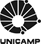 ANEXO I – PROCURAÇÃOPelo presente instrumento particular de procuração, eu [Nome do Estudante], [Nacionalidade], [Estado civil], maior, portador da Cédula de Identidade número [número do RG], residente e domiciliado à [Endereço completo] nomeio e constituo meu bastante procurador [Nome do procurador], [Nacionalidade], maior, portador da Cédula de Identidade número [número do RG] residente e domiciliado à [Endereço completo] a quem confio amplos poderes, para me representar na Colação de Grau do Curso de [Nome do curso] junto à Universidade Estadual de Campinas, a ser realizada em [Data da Colação], podendo para este fim assinar documentos, e praticar todos os atos necessários ao bom e fiel desempenho deste mandato.[Local, data]AssinaturaGabinete do ReitorUniv ersidade Estadual de Campinas www.gr.unicamp.brCidade U niversitária "Zeferino Vaz"Caix a Postal 6194 Barão Geraldo - Campinas - SPCEP - 13.083-872